City of   Menlo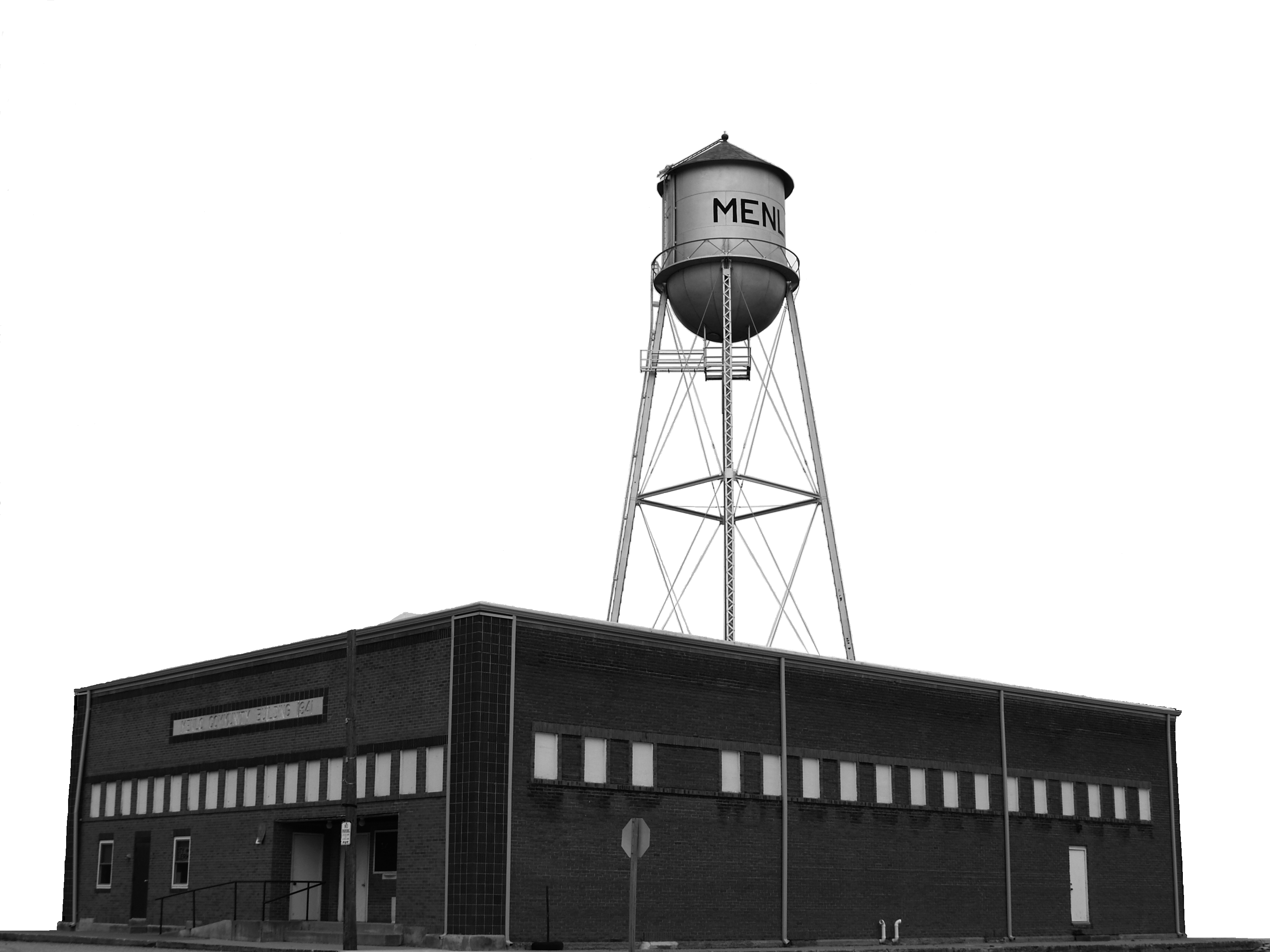       417 Sherman Street 		                                          	Phone: (641) 524-2411      PO Box 190	                        			              	Fax: (641) 524-4000      Menlo, Iowa 50164	    		  			             Email: menloia@netins.net      ________________________________________________________________________________________________________To Whom It May Concern: All Menlo City Campsite occupants are required to pay the fees in advance. However, if you are staying for an extended period, we realize that you may not know the end date of your stay. We need all campers paid in full for each month at the beginning of the month of your stay and then prior to departure to avoid any issues. The Menlo Maintenance Supervisor usually flushes and turns on the campground water April 1st and turns it off in November. However, he will keep the water on until there are no campers still using it in November. If you plan to arrive before April 1st and/or stay after November 30th, please come to the Clerk’s office to make further arrangements. Camping Fees are $25.00 per night, except site #5. Site #5 is $18.00 per night and does not have sewer. If you do not remember the date of your arrival, please contact the City Clerk. Please fill out the following form and submit it with your payment in the drop box or the clerk’s office. Thank you for your cooperation in this matter. Katie Reynolds Menlo City ClerkCampground Registration Form Site # ____________ ______________ Name:________________________________________________________________________ Address:______________________________________________________________________Phone: ______________________________________Cell_____________________________Type of Camper: ________ _______________________________________________________ Vehicle License Plate Number___________________________________________________ Arrival Date: ___________________Departure Date: ________________________________Amount Paid at $25.00 Per Night: ___________________________________Cash or Check (circle one)